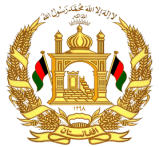 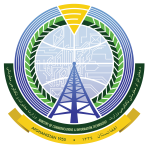 د ثبت شمیره                                                                                                                                                          نیته:     /    / ۱۳۹۹آدرس: محمد جان خان وات کابل- افغانستان                                                                Email: hr.complains@mcit.gov.af                                 Phone: 0202105391                                 د شکایت کوونکی پیژندنهد شکایت کوونکی پیژندنهد شکایت علیه پیژندنهد شکایت علیه پیژندنهنوم او تخلصنوم او تخلصدپلار نومدپلار نومدندهدندهریاستریاستداړیکې شمیرهداړیکې شمیرهد شکایت موضوع                                                                                                                                                            د شکایت کوونکي لاسلیک او دګوتې نښاند شخړو د حل کمیسیون پدې اساس د (                      ) د شکایت دوسیه په (          ) پانوګې شکایتونو د رسیدګۍ لپاره درواستول شود کار کوونکو د اړیکو آمریت د مسؤل لاسلیکد شکایت موضوع                                                                                                                                                            د شکایت کوونکي لاسلیک او دګوتې نښاند شخړو د حل کمیسیون پدې اساس د (                      ) د شکایت دوسیه په (          ) پانوګې شکایتونو د رسیدګۍ لپاره درواستول شود کار کوونکو د اړیکو آمریت د مسؤل لاسلیکد شکایت موضوع                                                                                                                                                            د شکایت کوونکي لاسلیک او دګوتې نښاند شخړو د حل کمیسیون پدې اساس د (                      ) د شکایت دوسیه په (          ) پانوګې شکایتونو د رسیدګۍ لپاره درواستول شود کار کوونکو د اړیکو آمریت د مسؤل لاسلیکد شکایت موضوع                                                                                                                                                            د شکایت کوونکي لاسلیک او دګوتې نښاند شخړو د حل کمیسیون پدې اساس د (                      ) د شکایت دوسیه په (          ) پانوګې شکایتونو د رسیدګۍ لپاره درواستول شود کار کوونکو د اړیکو آمریت د مسؤل لاسلیک